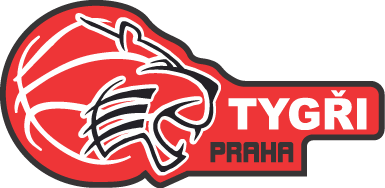 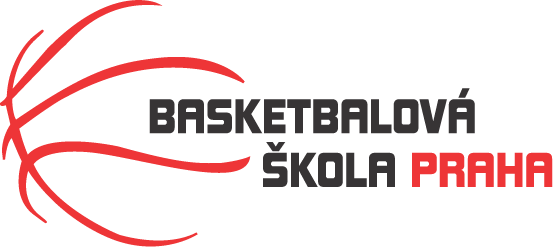 Rozpis turnaje starších minižáků U13, ročník 2010 a mladšíPořadatel: Basketbalová škola Tygři PrahaKontaktní osoba: Petra Michálková (776 232 227, michalkovapetra@seznam.cz)Termín:  6.11.2022Místo: ZŠ Na Dlouhém lánu, Praha 6, Na Dlouhém lánu 555, Rozhodčí: deleguje ČABR-P, každé družstvo uhradí jednoho rozhodčího v utkání (300,- Kč)Neděle 6.11.20229:00	Tygři Praha A – Sokol Kbely (12)10:40	Sokol Kbely – BA Sparta (9)12:20	BA Sparta – Tygři Praha A (10)Startovné na turnaji 400,- Kč/zápasPořadatel dodá hrací míč na turnaj, míče na rozcvičení si přinesou družstva vlastní!!Rozdělovník: STK-PBS - P. Mondschein
ČABR-P - P. Sušer, R. Treml
BA Sparta – H. Šmídková
Sokol Kbely – J. Cebak